My name is Jawaria.I am 10 and a half years old!I have only one brother and two sisters.                                  Hobbies!I love dancing, because it makes me happy I enjoy Math’s 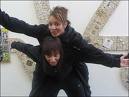 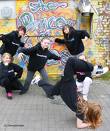 Because I like working with numbers,  and is great fun!   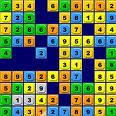   I also enjoy playing football  because I always score. 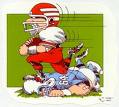                      What I am looking forwards to!Is to meet different people and make friends, learn   Different languages and visiting places.I am also looking forward visiting the blue 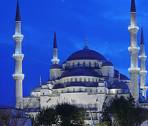 